ZARZĄDZENIE NR 6/2020DYREKTORA MIEJSKIEJ BIBLIOTEKI PUBLICZNEJ W SŁAWKOWIEz dnia 16 marca 2020 r.w sprawie wprowadzenia dokumentacji oceny ryzyka zawodowego dla stanowisk pracy potencjalnie zagrożonych koronawirusem SARS-CoV-2 bez względu na miejsce ich lokalizacjiNa podstawie ustawy z dnia 2 marca 2020 r. o szczególnych rozwiązaniach związanych z  zapobieganiem, przeciwdziałaniem i zwalczaniem COVID-19, innych chorób zakaźnych oraz wywołanych nimi sytuacji kryzysowych (Dz. U. z 2020 r. poz. 374), § 39 Rozporządzenia Ministra Pracy i Polityki Socjalnej z dnia 26 września 1997 roku w  sprawie ogólnych przepisów bezpieczeństwa i higieny pracy (tekst jednolity Dz. U. z 2003 r. Nr 169, poz. 1650 ze zm.) oraz  art. 226 Kodeksu Pracy (Dz.U. z 2019r. poz. 1040 ze zm.)zarządzam:§ 1Wprowadzenie dokumentacji oceny ryzyka zawodowego dla stanowisk pracy potencjalnie zagrożonych koronawirusem SARS-CoV-2 bez względu na miejsce ich lokalizacji, stanowiącej załącznik Nr 1 do  niniejszego zarządzenia.§ 2Z oceną ryzyka zawodowego, o której mowa w § 1 należy zapoznać wszystkich pracowników Miejskiej Biblioteki Publicznej w Sławkowie, którzy poświadczają powyższy fakt własnoręcznym podpisem.§ 3Zarządzenie wchodzi w życie z dniem podpisania.Dyrektor MBP w Sławkowiemgr Agnieszka Wąs								          Załącznik Nr 1 do Zarządzenia								          Dyrektora MBP w Sławkowie								          Nr 6/2020								          z dnia 16.03.2020r.Miejska Biblioteka Publiczna w Sławkowieul. gen. W Sikorskiego 4,41-260 SławkówDOKUMENTACJAoceny ryzyka zawodowego dla stanowisk pracy POTENCJALNIE ZAGROŻONYCH KORONAWIRUSEM SARS-COV-2BEZ WZGLĘDU NA MIEJSCE ICH LOKALIZACJISporządziła: mgr Agnieszka Wąs – Dyrektor MBP w SławkowieMetoda szacowania ryzyka zawodowegoOcena ryzyka zawodowego na stanowiskach pracy w Miejskiej Bibliotece Publicznej w Sławkowie,dokonywana jest na podstawie metody RISK SCORE według następującego wzoru:R = S x E x Pgdzie:         R – ryzyko                        S – potencjalne skutki                               E – ekspozycja na zagrożenie                 P – prawdopodobieństwoKarta oceny ryzyka zawodowegozwiązana z koniecznością wykonywania pracy w narażeniu na działanie zidentyfikowanych poniżej czynników biologicznych i psychospołecznychI. ELEMENTY PROFILAKTYKI1. Zachowanie bezpiecznej odległości od innych osób. Należy zachować co najmniej 1-1,5 metra odległości z osobą, która kaszle, kicha lub ma gorączkę.2. Regularne i dokładne mycie rąk wodą z mydłem, wg instrukcji znajdującej się poniżej lub zdezynfekowanie dłoni środkiem na bazie alkoholu (min. 60%).3. Unikanie dotykania oczu, nosa i ust. Dłonie dotykają wielu powierzchni, które mogą być zanieczyszczone wirusem. Dotknięcie oczu, nosa lub ust zanieczyszczonymi rękami, może spowodować przeniesienie się wirusa z powierzchni na siebie.4. Stosowanie zasady ochrony podczas kichania i kaszlu. Podczas kaszlu i kichania należy zakryć usta i nos zgiętym łokciem lub chusteczką – jak najszybciej wyrzuć chusteczkę do zamkniętego kosza i umyć ręce używając mydła i wody lub zdezynfekować je środkami na bazie alkoholu (min. 60%). Zakrycie ust i nosa podczas kaszlu i kichania zapobiega rozprzestrzenianiu się zarazków, w tym wirusów. Jeśli nie przestrzega się tej zasady można łatwo zanieczyścić przedmioty, powierzchnie lub dotykane, np. przy powitaniu, osoby.5. Utrzymanie miejsca pracy w czystości i higienie:    - powierzchnie dotykowe w tym biurka, lady i stoły, klamki, włączniki światła, poręcze i inne przedmioty (np. telefony, klawiatury) powinny być regularnie wycierane środkiem dezynfekującym, lub przecierane wodą z detergentem,    - wszystkie obszary często używane, takie jak toalety, pomieszczenia wspólne, powinny być regularnie i starannie sprzątane, z użyciem wody z detergentem.6. Dbanie o odporność, wysypianie się, dbanie o kondycję fizyczną, racjonalne odżywianie się.II. KRYTERIA KWALIFIKACJI do dalszego postępowania osób potencjalnie narażonych w związku z powrotem z obszarów utrzymującej się transmisji koronawirusa SARS-CoV-2 lub osób, które miały bliski kontakt z osobą zakażoną koronawirusem.1. Postępowaniu podlega osoba, która spełnia kryteria kliniczne oraz kryteria epidemiologiczne:a) kryteria kliniczne - każda osoba, u której wystąpił co najmniej jeden z wymienionych objawów ostrej infekcji układu oddechowego: gorączka, kaszel, duszność, problemy z oddychaniem.b) kryteria epidemiologiczne - każda osoba, która w okresie 14 dni przed wystąpieniem objawów spełniała co najmniej jedno z następujących kryteriów: - podróżowała lub przebywała w regionie, w którym stwierdzono występowania koronawirusa SARS-CoV-2;	- miała bliski kontakt z osobą, u której stwierdzono zakażenie SARS-CoV-2 (kontakt z przypadkiem potwierdzonym lub przypadkiem prawdopodobnym);	- przebywała jako odwiedzający w jednostce opieki zdrowotnej, w której leczono pacjentów zakażonych koronawirusem SARS-CoV-2.2. Pracownik spełniający kryteria kliniczne oraz kryteria epidemiologiczne powinien:	a) bezzwłocznie, telefonicznie powiadomić stację sanitarno-epidemiologiczną lub zgłosić się bezpośrednio do oddziału zakaźnego lub oddziału obserwacyjno-zakaźnego, gdzie określony zostanie dalszy tryb postępowania medycznego.Informacje dotyczące postępowania w sytuacji podejrzenia zakażenia koronawirusem można uzyskać dzwoniąc na infolinię Narodowego Funduszu Zdrowia 800 190 590.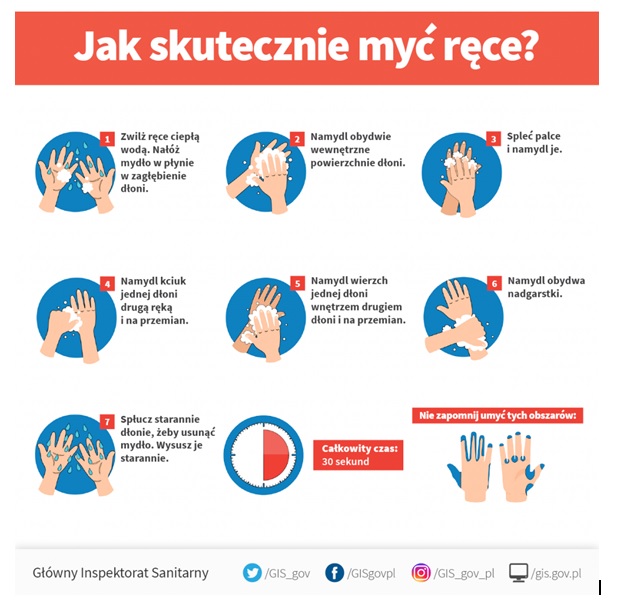 Miejska Biblioteka Publiczna w Sławkowieul. gen. W. Sikorskiego 4,41-260 SławkówZapoznanie pracownika z oceną ryzyka zawodowegona stanowiskach pracy POTENCJALNIE ZAGROŻONYCH KORONAWIRUSEM SARS-COV-2BEZ WZGLĘDU NA MIEJSCE ICH LOKALIZACJIOświadczam, że zostałam (-em) zapoznana (-y) z zagrożeniami i ryzykiem zawodowym związanymi z zagrożeniami biologicznymi i psychologicznymi, którego źródłem jest wirus Sars-CoV-2.Przyjmuję do wiadomości zakres i rolę wdrożonych środków prewencyjnych zmierzających do obniżenia ryzyka zawodowego.Zobowiązuję się do stosowania opisanych środków prewencyjnych oraz przestrzegania obowiązujących zasad i przepisów BHP.Wartość SSzacowanie stratyStraty ludzkie100Poważna katastrofaWiele ofiar śmiertelnych40KatastrofaKilka ofiar śmiertelnych15Bardzo DużaJedna ofiara śmiertelna7DużaCiężkie uszkodzenie ciała3ŚredniaAbsencja1MałaUdzielenie pierwszej pomocyWartość ECharakterystyka10Stała6Częsta (codziennie)3Sporadyczna (raz w tygodniu)2Okazjonalna (raz w miesiącu)1Minimalna (kilka razy w roku)0,5Znikoma (raz do roku)Wartość POpisSzansa w %10Bardzo prawdopodobne50 (1 na 2)6Całkiem możliwe10 (1 na 10)3Mało prawdopodobne, ale możliwe1 (1 na 100)1Tylko sporadycznie możliwe0,1 (1 na 1000)0,5Możliwe do pomyślenia0,01 ( 1 na 10 000)0,2Praktycznie niemożliwe0,001 (1 na 100 000)0,1Tylko teoretycznie możliwe0,0001 ( 1 na 1000 000)Kategorie ryzykaWartość [R]Dopuszczalność ryzykaNiezbędne działaniaBardzo małeR<20DopuszczalneWskazana kontrolaMałe 20≤R<70DopuszczalnePotrzebna kontrolaŚrednie70≤R<200DopuszczalnePotrzebna kontrolaDuże200≤R<400NiedopuszczalnePotrzebna natychmiastowa poprawaBardzo dużeR≥400NiedopuszczalneWskazane wstrzymanie pracyL.P.ZagrożeniePotencjalne źródła zagrożeńMożliwe skutki zagrożeniaPrzed korektąPrzed korektąPrzed korektąPrzed korektąŚrodki profilaktycznePo korekciePo korekciePo korekciePo korekcieUwagi o realizacji zadańSEPRSEPR1Wirus SARS-CoV-2 wywołujący chorobę Covid-19Pracownicy oraz osoby z zewnątrz (czytelnicy i użytkownicy biblioteki, pracownicy jednostek kontrolujących, dostawcy).Droga zakażenia: drogą kropelkową w przypadku bezpośredniego kontaktu z osobami, które mogą stanowić źródło zakażenia Bóle mięśni, kaszel, choroby układu oddechowego COVID – 19, zapalenie płuc, uszkodzenia płuc, zapalenie mięśnia, sercowego, śmierć.4060,5120 średnie- Ograniczenie wejść osób do budynku biblioteki,- dezynfekcja powierzchni, toalet, klamek, telefonów, klawiatury komputerów, urządzeń w pomieszczeniach socjalnych oraz innych często dotykanych powierzchni,- ograniczenie kontaktów z innymi współpracownikami, dostawcami, interesantami,- wyznaczenie punktu wypożyczeń i zwrotu książek,1560,545 małe- wprowadzenie zmianowości, rotacji pracowników, - zachowanie bezpiecznej odległości od rozmówcy,- stosowanie środków ochrony – rękawiczek jednorazowych, maseczek ochronnych, przyłbic, częste mycie i dezynfekcja rąk,- przestrzeganie obowiązujących instrukcji, stosowanie wprowadzonych procedur higieniczno-sanitarnych,- niezwłoczne informowanie przełożonego o objawach zakażenia i/lub kontaktach z osobami, u których potwierdzono zakażenie wirusem SARS-CoV-2,- zachowanie szczególnej ostrożności i ogólnych zasad higieny (zakrywanie nosa i ust podczas kichania, unikanie dotykania oczu, nosa i ust, dezynfekcja),- wyposażenie pracowników i użytkowników w środki dezynfekujące,- umieszczenie na tablicach, w łazienkach instrukcji mycia rąk.2Stres, depresja,  obciążenie emocjonalneObawa przed zarażeniem wirusem SARS-CoV-2 Choroby, bezsenność, rozdrażnienie, izolacja społeczna, nerwowość.763126 średnie- Ograniczenie wejść osób do budynku biblioteki,- zachowanie szczególnej ostrożności i ogólnych zasad higieny (zakrywanie nosa i ust podczas kichania, unikanie dotykania oczu, nosa i ust, dezynfekcja),- stosowanie środków ochrony – rękawiczek jednorazowych, maseczek ochronnych, przyłbic, częste mycie i dezynfekcja rąk,76142 małe- przestrzeganie obowiązujących instrukcji, stosowanie wprowadzonych procedur higieniczno-sanitarnych,- wprowadzenie zmianowości, rotacji pracowników, - poprawa komfortu pracy.L.p.Imię i nazwisko pracownikaData zapoznania sięPodpis